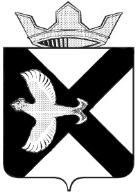 А Д М И Н И С Т Р А Ц И Я МУНИЦИПАЛЬНОГО ОБРАЗОВАНИЯ ПОСЕЛОК БОРОВСКИЙПОСТАНОВЛЕНИЕ30 ноября   2010г.						                       №350В соответствии со статьей 156 Жилищного кодекса в соответствии с постановлением Правительства Тюменской области от 14.09..2010 г. N 270-п "Об установлении предельных индексов изменения тарифов на товары и услуги организаций коммунального комплекса, предельных индексов изменения размера платы граждан за жилое помещение и предельных индексов изменения размера платы за коммунальные услуги по муниципальным образованиям Тюменской области на 2011 год". постановляю:1. Установить    плату за пользование жилым помещением (плату за наем) для нанимателей жилых помещений по договорам социального найма и договорам найма жилых помещений муниципального жилищного фонда  согласно приложению №1 к постановлению.2. Настоящее постановление вступает в силу с 01 января 2011 года.3. Опубликовать настоящее постановление в газете "Боровские вести".4. Контроль за исполнением постановления оставляю за собой.И.о. главы администрации                                                              О.В.ФадееваПриложение №1к  постановлению главы администрацииот 30.11.2010 г. №350Плата за пользование жилым помещением (плата за наем) для нанимателей жилых помещений по договорам социального найма и договорам найма жилых помещений муниципального жилищного фондаруб.А Д М И Н И С Т Р А Ц И Я МУНИЦИПАЛЬНОГО ОБРАЗОВАНИЯ ПОСЕЛОК БОРОВСКИЙПОСТАНОВЛЕНИЕ26 июля 2012г.						                       № 132В соответствии со статьей 156 Жилищного кодекса Российской Федерации:Внести в постановление администрации муниципального образования поселок Боровский  от 30.11.2010 года №350  следующие изменения:1.1. Наименование постановления изложить в следующей редакции: «Об установление платы за пользование жилым помещением (платы за наем)  на 2011-2012 года». Опубликовать настоящее постановление в газете «Боровские вести».Контроль за исполнением настоящего постановления оставляю за собой.Глава администрации                                                                            С.В.СычеваЕдиницы измеренияПлата  в домах, оборудованных ваннымиПлата в домах, оборудованных душевымиПлата без уборки подъездовЕдиницы измеренияПлата  в домах, оборудованных ваннымиПлата в домах, оборудованных душевымиПлата без уборки подъездов100%100%100%Плата за наем жилого помещения (для муниципального фонда)1 кв.м. общей площади0,370,370,37Плата за наем в панельных домах1 кв.м. общей площади0,330,330,33Плата за наем в  домах с пониженной капитальностью1 кв.м. общей площади0,260,260,26